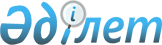 О Консультативном комитете по налоговой политике и администрированиюРешение Коллегии Евразийской экономической комиссии от 15 марта 2012 года № 13

      В соответствии со статьей 19 Договора о Евразийской экономической комиссии от 18 ноября 2011 года Коллегия Евразийской экономической комиссии решила:



      1. Создать Консультативный комитет по налоговой политике и администрированию.



      2. Утратил силу решением Коллегии Евразийской экономической комиссии от 28.09.2015 № 128 (вступает в силу по истечении 30 календарных дней с даты его официального опубликования).



      3. Назначить члена Коллегии – Министра по экономике и финансовой политике Сулейменова Тимура Муратовича председателем Консультативного комитета по налоговой политике и администрированию.      Председатель                               В.Б. Христенко

УТВЕРЖДЕНО        

Решением Коллегии    

Евразийской экономической

комиссии         

от 15 марта 2012 г. № 13 

ПОЛОЖЕНИЕ

о Консультативном комитете

по налоговой политике и администрированию      Сноска. Положение утратило силу решением Коллегии Евразийской экономической комиссии от 28.09.2015 № 128 (вступает в силу по истечении 30 календарных дней с даты его официального опубликования).

УТВЕРЖДЕН              

Решением Коллегии         

Евразийской экономической комиссии 

от 15 марта 2012 г. № 13       

Состав

Консультативного комитета по налоговой политике и

администрированию      Сноска. Состав утратил силу решением Коллегии Евразийской экономической комиссии от 28.09.2015 № 128 (вступает в силу по истечении 30 календарных дней с даты его официального опубликования).
					© 2012. РГП на ПХВ «Институт законодательства и правовой информации Республики Казахстан» Министерства юстиции Республики Казахстан
				